Załącznik nr 2 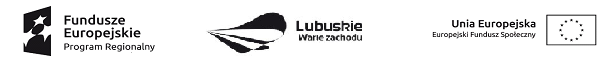 OŚWIADCZENIEO SPEŁNANIU WARUNKÓW UDZIAŁU W POSTĘPOWANIUPrzystępując do udziału postępowaniu w sprawie udzielenia zamówienia publicznego pn. Zakup i dostawa sprzętu w ramach projektu „Lepsze jutro” realizowanego przez Miasto Zielona Góra-Centrum Integracji Społecznej w Zielonej Górze – zadanie I – traktor z osprzętemja/my (imię nazwisko) …………………………………………………………………………........................... ……………………………………………………………………………………………………………………….reprezentując firmę (nazwa firmy) ……………………………………………………………………………….………………………………………………………………………………………………………………………Jako pełnomocny przedstawiciel reprezentowanej przeze mnie firmy oświadczam/my, że spełniam niżej wymienione warunki sformułowane przez Zamawiającego:nie jestem powiązany/a z Zamawiającym lub osobami upoważnionymi do zaciągania zobowiązań 
w imieniu Zamawiającego lub osobami wykonującymi w imieniu Zamawiającego czynności związane 
z przygotowaniem i przeprowadzeniem procedury wyboru wykonawcy osobowo lub kapitałowo, 
w szczególności poprzez:uczestnictwo w spółce jako wspólnik spółki cywilnej lub spółki osobowej,posiadanie udziałów lub co najmniej 10% akcji,pełnienie funkcji członka organu nadzorczego lub zarządzającego, prokurenta, pełnomocnika,pozostawanie w związku małżeńskim, w stosunku pokrewieństwa lub powinowactwa w linii prostej, pokrewieństwa lub powinowactwa w linii bocznej do drugiego stopnia lub 
w stosunku przysposobienia, opieki lub kurateli.Oświadczam, że wszystkie informacje podane w powyższych oświadczeniach są aktualne i zgodne 
z prawdą oraz zostały przedstawione z pełną świadomością konsekwencji wprowadzenia Zamawiającego 
w błąd przy przedstawianiu informacji.	dnia …………………………	……………………………………………………….…………..	Wykonawca lub upełnomocniony przedstawiciel Wykonawcy